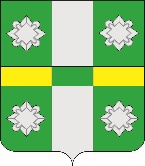 Российская ФедерацияАдминистрацияТайтурского городского поселенияУсольского муниципального районаИркутской областиРАСПОРЯЖЕНИЕот 17.02.2023 г.									№ 57-рр.п. ТайтуркаО создании рабочей группы по исполнению мероприятий по обследованию жилых помещений инвалидовВ целях реализации постановления Правительства Российской Федерации  от  9 июля 2016 года № 649 «О мерах по приспособлению жилых помещений и общего имущества в многоквартирном доме с учетом потребностей инвалидов», в соответствии с Приказом Министерства социального развития, опеки и попечительства Иркутской области от 31 июля 2017 г. N 53-97/17-мпр «Об установлении Порядка создания и работы региональной и муниципальных комиссий по обследованию жилых помещений, занимаемых инвалидами и семьями, имеющими детей-инвалидов, и используемых для их постоянного проживания, и общего имущества в многоквартирных домах, в которых расположены указанные жилые помещения, в целях их приспособления с учетом потребностей инвалидов и обеспечения условий их доступности для инвалидов», руководствуясь ст.ст. 23, 46 Устава Тайтурского муниципального образования: Создать рабочую группу  во исполнение  мероприятий по обследованию жилых помещений инвалидов и общего имущества в многоквартирных домах, в которых проживают инвалиды, в целях их приспособления с учетом потребностей инвалидов и обеспечения условий их доступности для инвалидов  в следующем составе:- председатель экспертной рабочей группы - глава Тайтурского городского поселения Усольского муниципального района Иркутской области, - заместитель председателя экспертной рабочей группы - ведущий специалист администрации по социальным и организационно-массовым вопросам;- секретарь экспертной рабочей группы - главный специалист администрации по муниципальному хозяйству- - генеральный директор управляющей компании на территории Тайтурского городского поселения Усольского муниципального района Иркутской области.2. Назначить главу Тайтурского городского поселения Усольского муниципального района Иркутской области ответственным за координацию работы группы.3.Рабочей группе во исполнение мероприятий по обследованию жилых помещений инвалидов, входящих в состав  муниципального жилищного фонда, занимаемых инвалидами и семьями, имеющими детей-инвалидов, проводить в соответствии с утвержденным планом (Приложение  1). 4. . Опубликовать настоящее постановление в газете «НОВОСТИ» и разместить на официальном сайте администрации в сети «Интернет» (www.taiturka.irkmo.ru). 5. Контроль над исполнением настоящего распоряжения оставляю за собой.Приложение 1УТВЕРЖДЕНОРаспоряжением администрацииТайтурского городского поселенияУсольского муниципального районаИркутской областиот 17.02.2023 года № 57-рПЛАНмероприятий по обследованию жилых помещений,  входящих в состав  муниципального жилищного фонда, частного жилищного фонда, находящихся на территории Тайтурского муниципального образования, занимаемых инвалидами и семьями, имеющих детей-инвалидов, и используемых для их постоянного проживания, и общего имущества в многоквартирных домах, в которых расположены указанные жилые помещения, в целях их приспособления с учетом потребностей инвалидов и обеспечения  условий их доступности для инвалидовПодготовил: Заместитель главы администрации			Е.А. Леонова«___» _________2022 г.Согласовано: ведущий специалист администрации по юридическим вопросам и нотариальным действиям__________ О.В. Мунтян«___»_________2022 г.И.о. главы Тайтурского городского поселения Усольского муниципального района Иркутской области                                                         И.И. Платонова № п\пМероприятия Сроки исполнения мероприятияОтветственный 1Создание Комиссии по обследованию жилых помещений, входящих в состав муниципального жилищного фонда, частного жилищного фонда, находящихся на территории Тайтурского муниципального образования, и  занимаемых инвалидами и семьями, имеющих детей-инвалидов, и используемых   для их постоянного проживания, и общего имущества в многоквартирных домах,  в которых расположены указанные жилые помещения, в целях их приспособления с учетом потребностей инвалидов и обеспечения  условий их доступности для инвалидовФевраль 2023 г.Главный специалист по муниципальному хозяйству2Уточнение перечня домов, в которых проживают инвалиды и семьи, имеющих детей-инвалидов по категориям, предусмотренных Постановлением Правительства РФ от 09.07.2016 г. №649:- со стойкими расстройствами функции слуха, сопряженными с необходимостью использования вспомогательных средств Март 2023 г.Рабочая группа по обследованию жилых помещений, входящих в состав жилищного фонда муниципального образования3.Подготовка документов о характеристиках жилого помещения инвалида, общего имущества в многоквартирном доме, в котором проживает инвалид (технический план, кадастровый паспорт, свидетельство права собственности и иные документы)Март-апрель 2023 г.Главный специалист по муниципальному хозяйству4Составление графика обследования  жилых помещений инвалидов и общего имущества  в многоквартирных домах, в которых проживают инвалиды.Март-апрель 2023 г.Рабочая группа по обследованию жилых помещений, входящих в состав жилищного фонда муниципального образования5Обследование жилых помещений инвалидов и общего имущества в многоквартирных домах, в которых проживают инвалиды  - со стойкими расстройствами функции слуха, сопряженными с необходимостью использования вспомогательных средствМарт-апрель 2023 г.Рабочая группа по обследованию жилых помещений, входящих в состав жилищного фонда муниципального образования6Заседании комиссии и подведение итогов обследования:- экономическая оценка потребности в финансировании по капитальному ремонту или реконструкции  многоквартирного дома (части) дома, в котором проживает инвалид, в целях приспособления жилого помещения  инвалида и (или)общего имущества  в многоквартирном доме,  проживает инвалидВ течение 10 дней после проведения обследованияВедущий специалист администрации по экономической политике7Составление заключения КомиссииВ течение 10 дней после вынесения  решения  о проведения проверкиГлавный специалист по муниципальному хозяйству